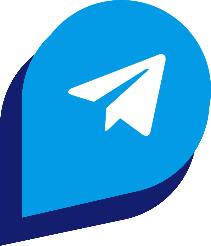 СКИДКА 5% ЗА ПОДПИСКУ НА TELEGRAM-БОТАПерейдите по ссылке в QR коде и поделитесь 
своим номером телефона с ботом.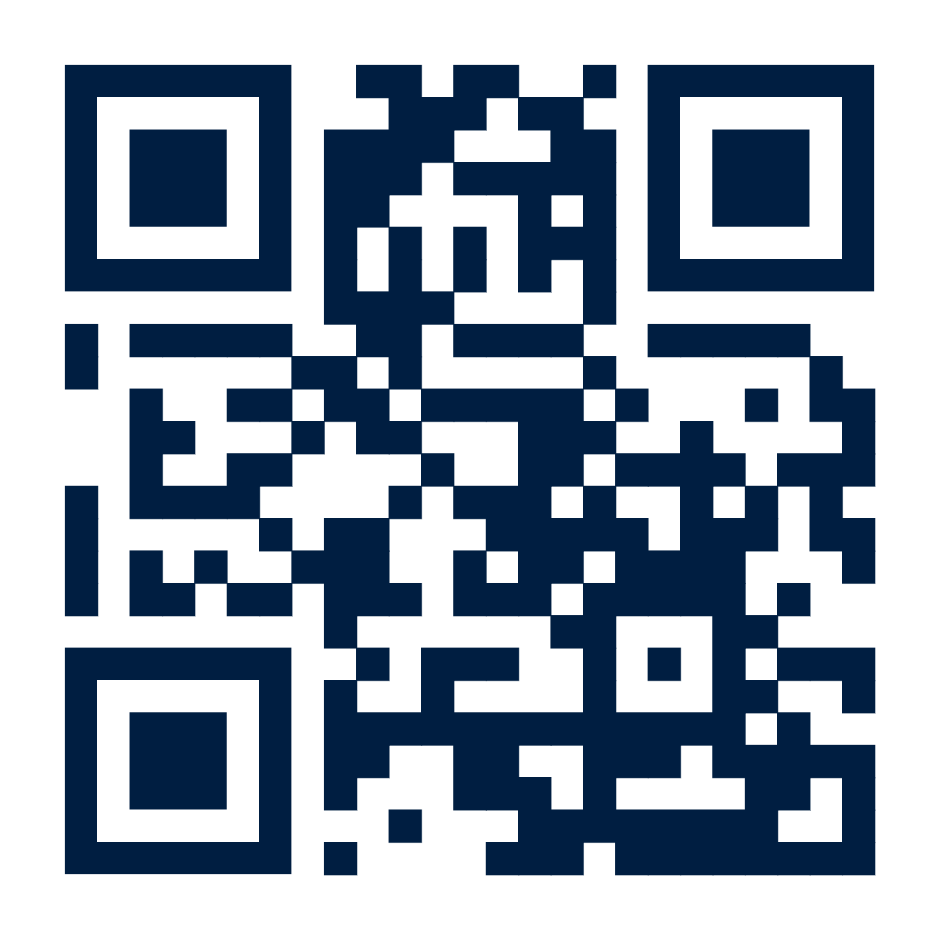 Подробная информация о баллах в вашей программе лояльности и доступных опциях Чеки по покупкам, информация по заказам Интересные акции и скидки не чаще двух раз в месяц